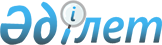 О внесении изменений в некоторые решения Правительства Республики КазахстанПостановление Правительства Республики Казахстан от 17 апреля 2000 года N 591

      Правительство Республики Казахстан постановляет: 

      1. Внести в некоторые решения Правительства Республики Казахстан следующие изменения: 

      1) в постановление Правительства Республики Казахстан от 12 февраля 2000 года N 220  P000220_   "О Плане законопроектных работ Правительства Республики Казахстан на 2000 год":      в Плане законопроектных работ Правительства Республики Казахстан на 2000 год, утвержденном указанным постановлением:      строку, порядковый номер 12, исключить;      в строке, порядковый номер 17, в графе "Наименование законопроекта" слова "О внесении изменений и дополнений в Закон Республики Казахстан "О банкротстве" заменить словами "О внесении изменений и дополнений в некоторые законодательные акты Республики Казахстан по вопросам банкротства";      дополнить строкой, порядковый номер 32-1, следующего содержания:      "32-1. Налоговый кодекс               Мингосдоходов, май июнь август       Республики Казахстан                  Минфин                      ";      в строке, порядковый номер 52, в графе "Наименование законопроекта" слово "службы" заменить словом "полиции"; 

      2) (Подпункт 2 утратил силу - постановлением Правительства РК от 6 мая 2005 г. N 434 ) 

     3) (Подпункт 3) утратил силу - постановлением Правительства РК от 17 августа 2000 г. N 1269 P001269_  ) 

     2. Настоящее постановление вступает в силу со дня подписания. 

     Премьер-Министр 

     Республики Казахстан 
					© 2012. РГП на ПХВ «Институт законодательства и правовой информации Республики Казахстан» Министерства юстиции Республики Казахстан
				